ПАВЛОГРАДСЬКА МІСЬКА РАДАВИКОНАВЧИЙ КОМІТЕТР О З П О Р Я Д Ж Е Н Н ЯМІСЬКОГО   ГОЛОВИ┌                                                        ┐   Про відзначення в Павлограді   Міжнародного жіночого дня   у 2021 роціЗгідно з п.19, 20 ч.4 ст. 42 Закону України “Про місцеве самоврядування в Україні”, відповідно до розпорядження Президента України від 09 лютого                 2001 року №32/2001-рп “Про відзначення Міжнародного жіночого дня”,  враховуючи важливу роль жінки в політичному, економічному, соціальному, історичному, культурному розвитку суспільства і держави, з метою забезпечення належного відзначення  в Павлограді Міжнародного жіночого дня:1. Затвердити заходи щодо відзначення в Павлограді Міжнародного жіночого дня  у 2021 році з дотриманням карантинних вимог (додаються).2. Координацію роботи щодо виконання даного розпорядження покласти на заступників міського голови згідно з розподілом функціональних повноважень, контроль  залишаю за собою.         Міський голова   							А.О.Вершина									ЗАТВЕРДЖЕНО									Розпорядження міського голови										11.02.2021р. № 27-рЗаходи щодо відзначення в Павлограді Міжнародного жіночого дня  у 2021 роціз дотриманням умов карантинних вимогНачальник відділу культури Павлоградської міської ради						В.М.Селіна11.02.2021р.м.Павлоград№27-р№Назва заходуМісце та термін проведенняВідповідальні1Провести привітання кращих жінок міста та ветеранів з нагоди Міжнародного жіночого дня04 березнячас за узгодженнямВелика зала міськвиконкомуСеліна В.М. Дем'яненко І.В.Дугін О.П.Вільхова С.В.Данильчук Н.М.Бобровницька Л.В.2Організувати привітання матусь багатодітних, прийомних сімей, ДБТС04 березнячас за узгодженнямза місцем проживанняДугін О.П.Данильчук Н.М.3Провести святкову зустріч «Святкове чаювання» з матерями, дружинами родин загиблих учасників АТО/ООС04 березняЦентр надання соціально-психологічних послугБобровницька Л.В.Рибалко Т.І.4Організувати фотовиставку «Тобі лише одній, дано святе наймення «МАТИ!»04 березняЦентр надання соціально-психологічних послугБобровницька Л.В.Рибалко Т.І.5Організувати онлайн-привітання зі святом 8 березня жінок – учасниць АТО/ООС, матерів та дружин учасників АТО/ООС08 березняЦентр надання соціально-психологічних послугБобровницька Л.В.Рибалко Т.І.6Організувати привітання жінок-ветеранів соціальної сферидо 08 березняБобровницька Л.В.7Провести вітання жіночого активу Ради ветеранів керівництвом міста03 березня11.00Рада ветеранівБобровницька Л.В.Селіна В.М.Білякін Ю.Г.8Організувати та провести в КБУ «Міський культурно-дозвільницький центр»:- онлайн фотогалерею та фотовиставку «Жінки МКДЦ»;- кінопоказ в Молодіжному просторі МКДЦ для дітей старшого віку «Інтеркультурна вітальня» - «Жінка в протягом березняСеліна В.М.Могильний М.І. 2                                                  продовження додатку 2                                                  продовження додатку 2                                                  продовження додатку 2                                                  продовження додаткурізних релігіях»;- онлайн фотоконкурс «Дівчата»; - конкурсно –розважальну програму «Їх поміняли тілами» в Молодіжному просторі МКДЦ9Організувати пересувну виставку «Як народжується краса»01-12 березняПавлоградський історико-краєзнавчий музейСеліна В.М.Ведмідь Т.І.10Провести в закладах централізованої бібліотечної системи:  - конкурс дитячого малюнку «Усі фарби життя для тебе»;- майстер-клас «Весняна листівка»;- творчу майстерню «Нині твій весняний день сонця, квітів і пісень» з виготовлення подарунків;- виставку-привітання «Жінка-це запрошення в щастя!»;- святково-розважальну хвилину«Весна іде-красу несе»;- полуденні розваги з настільними іграми «Бути жінкою»;- презентацію виставки-захоплення «Нотатки для пані:обираємо хобі»;- онлайн презентацію виставки вишитих картин «Золотих рук творіння»;- жіночі посиденьки «Дивне перетворення CD-дисків»  у клубі «Берегиня»;- фольклорний девіч-вечір «Бабусю рідненька, ти моя квіточка…» у клубі «Таланти і прихильники»15 лютого-06 березняБСЧ №504 березня Центральна міськабібліотека 04 березняЦентральна дитяча бібліотека06 березняБСЧ №306 березняБСЧ №307 березняЦентральна міська бібліотека07 березняЦентральна міська бібліотека07 березняЦентральна міська бібліотека07 березняВБСЧ №207 березняВБСЧ №2Селіна В.М.Бондаренко Л.М.3                                                  продовження додатку3                                                  продовження додатку3                                                  продовження додатку3                                                  продовження додатку11Організувати та провести в Мистецьких школах міста:- виставка робіт «Весняний вернісаж»;- музичне онлайн-привітання естрадного оркестру «Пісня весни лунає»;- виготовлення листівок для матусь «Жінка рада весні, а дитина матері»;- розважальні забавлянки «Весняні пригоди»;- класні години «Листівка улюбленим матусям», «Найкраще слово в світі – мати», «Найріднішим, наймилішим»;- шкільна виставка «Подарунок матусям»;- лекція «Образ жінки в мистецтві»;- концерт «Весна іде, красу несе»;- виставка малюнківБерезеньМистецька школа №103-06 березняМистецька школа №204 березняМистецька школа №3Селіна В.М.,Осіння В.І., Бабарицька Л.С., Мальцева О.Г.12Організувати та провести заходи в Павлоградському міському терцентрі:- урочисте привітання директором колективу соціальних робітників зі святом;- поздоровлення в телефонному режимі активних жінок університету ІІІ покоління, жінок- ветеранів праці, вдів ветеранів Другої Світової війни, громадських активістів, підопічних жінок, що знаходяться на обслуговуванні в терцентрі02-05 березня01-05 березняМирошниченко Н.Є.13Привітати жінок, які знаходяться на обліку; видати гігієнічні набори-15 шт.;  продовжити роботу банку одягуберезеньІзюмська А.А.14Організувати та провести:- дитячі  тематичні заняття;- виховні позакласні заходи «Свято наших милих мам»;- книжкові виставки  «Жіночі образи в українській літературі»;- майстер-класи з виготовлення 02-05 березня дошкільні заклади02-06 березня заклади освіти02-05 березнязаклади освіти02-05 березняДем'яненко І.В.4                                                  продовження додатку4                                                  продовження додатку4                                                  продовження додатку4                                                  продовження додаткусвяткових листівок та сувенірів;- виставки дитячого малюнку та святкових листівок «Рідній матусі»;-  вітання  для жінок - педагогівзаклади освіти03-04 березнязаклади освіти 05 березнязаклади освіти15Організувати та провести гала-концерт і церемонію нагородження за підсумками міського творчого фестивалю “Зіроньки надії і добра”дата та місцеза узгодженнямДугін О.П.Селіна В.М.Могильний М.І.16Провести у вищих навчальних закладах  класні години в групах, книжкові виставки в бібліотеках, випуск святкових газет та інш.протягом березнявищі навчальні закладиДугін О.П.Провести у спортивних закладах міста:- відкритий турнір ДЮСШ з волейболу серед дівчат;- VIII першість міста по скелелазінню;- «Турнір Надій» з баскетболу серед дівчат06 березняДЮСШ06 березняФСК ім. Шкуренка07 березняФСК ім. ШкуренкаДугін О.П.17Організувати дрібно-роздрібну торгівлю живими квітами та сувенірною продукцією 04-09 березняКусочкіна С.М.18Придбати подарунки, сувенірну продукцію, квіти  для відзначення жінок міста під час святкових заходівдо 01 березняСеліна В.М.Роїк Р.В.19Підготувати подяки та вітальні листи від міського голови для відзначення видатних жінок містадо 01 березняЩербина Ю.С.20Підготувати та опублікувати в засобах масової інформації вітання міського голови з нагоди Міжнародного жіночого Дня 8 БерезняЗабезпечити висвітлення всіх заходів відзначення свята дня в  ЗМІ.березеньЗМІКашталян М.В.21Підготувати телевізійні програми, присвячені ролі жінки в суспільному житті міста та держави.березеньКерімов Р.Р.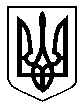 